Vabilo spoznavni popoldan s  statr-up podjetjemThe Kiwi Factory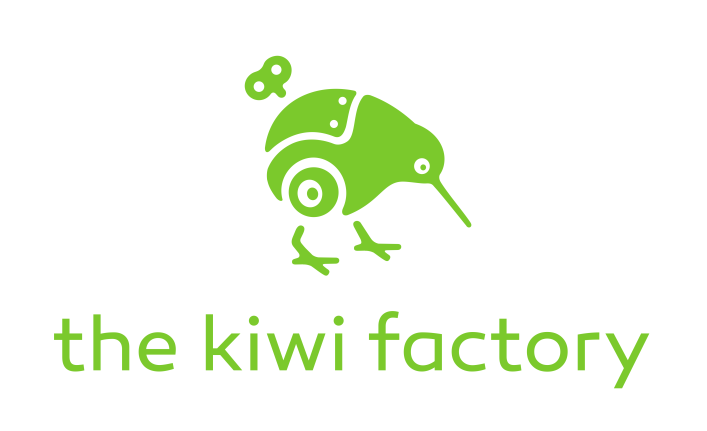  ki bo potekala:v sredo, 11.11.2015,od 17.00 dalje,na Tobačni ulici 5 (nad Upravno enoto Ljubljana), 2. Nadstropje, prostori HekovnikaNa obisk se morate prijaviti do ponedeljka, 9.11.2015 - TUKAJ Zakaj v start-up?Zato, ker start-upi niso samo programerji!Če gledate serijo Silicon Valley, si startup ekipe verjetno predstavljate kot skupine programerjev, ki živijo od dostave hitre prehrane in v prostem času igrajo računalniške igrice. Ta slika je daleč od realnosti, kakšen bi moral biti uspešen startup team. V mladih tehnoloških podjetjih se srečujemo tako tehnološki kadri, kot tudi marketingaši, jezikoslovci, kiparji, fiziki, finančniki in študentje filozofije. Delovna mesta v startupih segajo vse od optimizacije oglasov, oblikovanja pristajalnih strani za produkte, pisanja v srce segajočih tekstov pa do podpore strankam. Zato:Vas ekipa The Kiwi Factory vabi, da spoznate priložnosti dela v mladem tehnološkem podjetju, kjer imajo v pisarni hrano in pijačo zastonj, začenjajo z delovnikom ob 10:00, nikoli ne štejejo delovnih ur, imajo najbolj odbite team buildinge pa še kakšen pes se znajde v pisarni. »Ko pa delamo, delamo “like a boss” in smo pri tem konkurenčni globalni tehnološki skupnosti, ki kroji tehnologije prihodnosti, namenjene izboljševanju življenja ljudi po celem svetu.«Karierne priložnosti in organizacijo dela bo predstavilo podjetje The Kiwi Factory za projekt Bluejay http://www.getbluejay.com, ki se pripravlja na Kickstarter kampanjo. Če ste pripravljeni na zares velik izziv in tekmo v najbolj konkurenčnem okolju, pridite, z veseljem vam bodo povedali več. Z vami bosta:Vesna Doknić - razvoj kariere iz družbostlovnega študija na managersko pozicijo v tehnološkem podjetju, inMartin Mikeln - projektni vodja Bluejay.Več:VESNA DOKNIĆSvojo karierno pot bo predstavila Vesna Doknić, diplomantka Filozofske fakultete, smer anglistika, ki je podiplomski študij opravila na Fakulteti za družbene vede, smer Družboslovna informatika. Med študijem se je udeležila tako izmenjave na univerzi Tallinn University of Technology, kot tudi prakse v Varšavi v startupu podjetju BI Architects. Vesna je specialiska na podočju poslovne inteligence (BI), produktnega vodenja in spletne analitike. Beseda bo tekla tudi o tem kako družboslovni in humanistični kadri lahko pridejo do managerskih poziciji v tehnoloških podjetjih, ki so znana po zelo dobrih pogojih za delo in so odlična odstočna deska za razvoj kariere. Več o Vesni Doknić si lahko preberete v intervjuju, ki ga je dala za Startaj.si (Finance). http://www.startaj.si/8815970/Vesna-Doknić-To-da-si-v-tujini-še-ne-pomeni-da-bo-vse-bolje-kot-v-Sloveniji. MARTIN MIKELNMartin je študent 2. letnika podiplomskega študija Biomedicinska tehnika na Fakulteti za elektrotehniko na Univerzi v Ljubljani. Pod pasom ima že 10 let izkušenj s programiranjem in razvojem izdelkov. Sodeloval je z uspešnimi podjetja kot so HP in Simobil. Za The Kiwi Factory vodi razvoj projekta Bluejay, kjer njegov širok nabor znanj in izkušenj pride izjemno prav pa naj gre za programiranje čipa v produktu ali pa 3D printanje prototipa, zraven pa svetuje še na kakšne maile bodo kupci najbolje reagiriali. Martin bo predstavil karierne priložnosti v ekipi Bluejay, ki jo vodi. Boste prav vi nova zvezda njegovega tima? 